                                                              УТВЕРЖДЕН                                                              постановлением администрации                                                                 Тужинского муниципального образования                                                              от ___08.05.2013___  № __251____АДМИНИСТРАТИВНЫЙ РЕГЛАМЕНТпо предоставлению муниципальной услуги«Предоставление информации об организации общедоступного и бесплатного дошкольного, начального общего, основного общего, среднего (полного) общего образования, а также дополнительного образования в  муниципальных образовательных учреждениях Тужинского муниципального района» Общие положения1.1. Предмет регулирования регламента Административный регламент  предоставления муниципальной услуги  (далее - административный регламент) определяет круг заявителей, стандарт, состав, последовательность и сроки выполнения административных процедур Управлением образования администрации Тужинского муниципального района (далее – Управление образования) при осуществлении полномочий по предоставлению муниципальной услуги по предоставлению информации об организации общедоступного и бесплатного дошкольного, начального общего, основного общего, среднего (полного) общего образования, а также дополнительного образования в муниципальных образовательных учреждениях Тужинского муниципального района.В настоящем административном регламенте используются термины и определения, установленные в законодательных и иных нормативных правовых актах Российской Федерации1.2. Круг заявителей. Заявителями муниципальной услуги являются  юридические лица независимо от организационно-правовой формы, формы собственности, места нахождения, а также места происхождения капитала или любые физические лица, в том числе индивидуальные предприниматели, либо их уполномоченные представители, обратившиеся в Управление образования района с запросом о предоставлении муниципальной услуги(далее - заявитель).1.3. Требования к порядку  информирования о предоставлении муниципальной услуги.1.3.1. Информация о порядке исполнения муниципальной услуги по предоставлению информации об организации общедоступного и бесплатного дошкольного, начального общего, основного общего, среднего (полного) общего образования, а также дополнительного образования в муниципальных образовательных учреждениях предоставляется Управлением образования района, осуществляющим исполнение муниципальной услуги, непосредственно в помещении Управления образования района по адресу: 612200, Россия, Кировская область, Тужинский район, ул. Горького д. 5.1.3.2. Часы приёма заявителей  в Управлении образования района: понедельник-четверг: с 8.00 до 17.15, пятница: с 8.00 до 16.00, перерыв для отдыха и питания с 12.00  до 13.00, выходные дни - суббота, воскресенье.1.3.3. Информация о предоставлении муниципальной услуги, в том числе о ходе исполнения, предоставляется в помещении Управления образования района, а также с использованием средств телефонной связи и электронного информирования.Почтовые адреса для направления документов и обращений: 612200, Кировская область, Россия, Кировская область, Тужинский район, ул. Горького д. 5;e-mail: tuja_43@mail.ruwww.municipal.ako.kirov.ru/tuzha/1.3.4. Для получения разъяснений по предоставлению муниципальной услуги можно обратиться в Управление образования района путём направления запроса:- через сайт администрации муниципального образования Тужинский район Кировской области (далее – администрации района): www.municipal.ako.kirov.ru/tuzha/;- по адресу электронной почты Управления образования района: e-mail: tuja_43@mail.ru;- лично;- письменно — путем направления заявлений, запросов, обращений (далее — обращений) почтой или лично.Индивидуальное письменное информирование заявителя осуществляется путем направления письма почтой России или электронного письма, соответственно, на его почтовый либо электронный адрес.1.3.5. Информация о порядке и процедуре предоставления муниципальной услуги предоставляется бесплатно.1.3.6. Сведения о:- местоположении Управления образования района, включая график работы, телефонных номерах для справок (консультаций), адресах электронной почты;- процедуре предоставления муниципальной услуги (в текстовом виде, в виде блок-схемы) (Приложение № 1);- порядке рассмотрения обращений заявителя;- перечне документов, необходимых для предоставления муниципальной услуги;- основаниях для отказа в предоставлении муниципальной услугиразмещаются на информационном стенде Управления образования района, сайте администрации  района,  а также в информационной системе «Портал государственных и муниципальных услуг Кировской области» (http://43.gosuslugi.ru/pgu/),  федеральной государственной информационной системе «Единый портал государственных и муниципальных услуг (функций)» (www. gosuslugi.ru).1.3.7. Информация о порядке и процедуре предоставления муниципальной услуги, требуемых документах сообщается при личном или письменном обращении заявителя, включая обращения по электронной почте, по справочным телефонам.1.3.8. Заявитель в любое время с момента приёма документов имеет право на получение сведений о ходе предоставления муниципальной услуги при помощи телефона, средств сети  Интернет, электронной почты или посредством личного посещения Управления образования района.1.3.9. Для получения сведений о ходе предоставления муниципальной услуги заявителем указываются (называются) дата и входящий номер, проставленные во втором экземпляре заявления. Заявителю предоставляются сведения о том, на каком этапе (в процессе выполнения какой административной процедуры) предоставления муниципальной услуги находится представленный им пакет документов.II. Стандарт предоставления муниципальной услуги2.1. Наименование муниципальной услуги.Предоставление информации об организации общедоступного и бесплатного дошкольного, начального общего, основного общего, среднего (полного) общего образования, а также дополнительного образования в муниципальных образовательных учреждениях. 2.2. Наименование органа, предоставляющего муниципальную услугу.Муниципальная услуга предоставляется Управлением образования. Место нахождения, справочные телефоны Управления образования указаны в пункте 1.3. настоящего административного регламента.2.3. Результат предоставления муниципальной услуги.Результатом предоставления муниципальной услуги является:- получение заявителем актуальной и достоверной информации об организации общедоступного и бесплатного дошкольного, начального общего, основного общего, среднего (полного) общего образования, а также дополнительного образования в муниципальных образовательных учреждениях в письменной форме посредством почтовых/электронных средств связи;- предоставление мотивированного отказа в предоставлении услуги.2.4. Срок предоставления муниципальной услуги.2.4.1. Муниципальная услуга на заявление, выраженное в устной форме по телефону, предоставляется либо даётся обоснованный отказ уполномоченным должностным лицом непосредственно в момент обращения заявителя в режиме реального времени. Время предоставления муниципальной услуги не должно превышать 15 минут.2.4.2. Муниципальная услуга на заявление, выраженное в устной форме при личном обращении, предоставляется либо даётся обоснованный отказ уполномоченным должностным лицом непосредственно в момент личного обращения заявителя в режиме реального времени. Время предоставления муниципальной услуги не должно превышать 15 минут.2.4.3. Максимальный срок исполнения услуги либо предоставления мотивированного  отказа в услуге Управлением образования района при письменном обращении составляет 15 дней со дня регистрации обращения. 2.4.4. При личном обращении заявителя в Управление образования для получения информации о процедуре предоставления муниципальной услуги время ожидания гражданами не более 30 минут.2.4.5. Приостановление предоставления муниципальной услуги настоящим административным регламентом не предусмотрено.2.4.6. Если заявление, выраженное в письменной или электронной форме, содержит вопросы, рассмотрение которых не входит в компетенцию Управления образования района, то уполномоченное должностное  лицо Управления образования района в течение семи дней со дня регистрации заявления, выраженного в письменной или электронной форме, направляет его в соответствующий орган, в компетенцию которого входит решение поставленных в заявлении вопросов, с уведомлением заявителя о переадресации заявления, выраженного в письменной или электронной форме.	2.5. Перечень нормативно-правовых актов, регулирующих отношения, возникающие в связи с  предоставлением муниципальной услуги.Предоставление муниципальной услуги осуществляется в соответствии с законодательством Российской Федерации, Кировской области,  нормативными правовыми актами органов местного самоуправления и Управления образования района:- Федеральным законом Российской Федерации от 29.12.2012 № 273-ФЗ  «Об образовании в Российской Федерации»;- Федеральным законом Российской Федерации от 27.07.2010 № 210-ФЗ «Об организации предоставления государственных и  муниципальных услуг» (опубликованным в Собрании законодательства РФ от 08.05.2006, № 19, с. 2060);- Федеральным законом Российской Федерации от 27.07.2006 № 149-ФЗ «Об информации, информационных технологиях и о защите информации» (опубликованным в Собрании законодательства РФ от 31.07.2006, № 31 (1 ч.), с. 3448);- распоряжением Правительства Российской Федерации от 17.12.2009    № 1993-р «Об утверждении сводного перечня первоочередных государственных и муниципальных услуг, предоставляемых в электронном виде» (опубликованным в Собрании законодательства РФ от 28.12.2009, № 52 (2 ч.), с. 6626);- Законом Кировской области от 11.02.2003 № 133-ЗО «Об образовании в Кировской области» (опубликованным в Сборнике основных нормативных правовых актов органов государственной власти Кировской области, апрель, 2003, № 2 (47));       - Уставом муниципального образования;	2.6. Перечень документов, необходимых для предоставления муниципальной услуги.2.6.1. Для получения муниципальной услуги заявитель обращается в Управление образования с оформленным в произвольной форме заявлением, выраженным в устной, письменной или электронной форме.2.6.2. В случае необходимости заявитель вправе к заявлению в подтверждение доводов приложить документы и материалы либо их копии по существу поставленного в заявлении вопроса.2.6.3. Управление образования не вправе требовать от заявителя:- предоставления документов и информации или осуществления действий, предоставление или осуществление которых не предусмотрено нормативными правовыми актами, регулирующими отношения, возникающие в связи с предоставлением муниципальной услуги;- предоставления  документов и информации, которые в соответствии с нормативными правовыми актами Российской Федерации, нормативными правовыми актами Кировской области и актами органов местного самоуправления находятся в распоряжении государственных органов, органов местного самоуправления и (или) подведомственных государственным органам и органам местного самоуправления, участвующих в предоставлении муниципальных услуг, за исключением документов, указанных в части 6 статьи 7 Федерального закона Российской Федерации от 27.07.2010 № 210-ФЗ «Об организации предоставления государственных и муниципальных услуг».2.7. Перечень оснований для отказа в приёме документов, необходимых для предоставления муниципальной услуги.2.7.1. Отсутствие документов, предусмотренных  пунктом 2.6. настоящего административного регламента.2.7.2. В документах имеются подчистки, приписки, зачёркнутые слова и иные неоговорённые исправления.2.7.3. Невозможность прочтения представленных документов.	2.8. Перечень оснований для приостановления или отказа в предоставлении муниципальной услуги.2.8.1. Основания для приостановления предоставления муниципальной услуги отсутствуют.2.8.2. Обращение, поступившее в Управление образования или должностному лицу  в соответствии с их компетенцией, подлежит обязательному рассмотрению.2.8.3. Отказ в предоставлении муниципальной услуги допускается в случаях:- письменного заявления гражданина об отказе предоставления муниципальной услуги;- содержания в обращении нецензурных либо оскорбительных выражений, угрозы жизни, здоровью и имуществу должностного лица, а также членов его семьи;- в случае если текст запроса не поддаётся прочтению, о чём в течение семи дней со дня регистрации запроса сообщается гражданину, направившему запрос, если его фамилия и почтовый адрес поддаются прочтению;- в случае если в письменном запросе не указаны фамилия заявителя, направившего запрос, и почтовый адрес, по которому должен быть направлен ответ.2.9. Платность предоставления муниципальной услуги.Муниципальная услуга по предоставлению информации об организации общедоступного и бесплатного дошкольного, начального общего, основного общего, среднего (полного) общего образования, а также дополнительного образования в муниципальных образовательных учреждениях  предоставляется на бесплатной основе.2.10. Максимальный срок ожидания в очереди  при подаче запроса о предоставлении муниципальной услуги и при получении результата предоставления муниципальной услуги.Максимальный срок ожидания в очереди при подаче запроса о предоставлении муниципальной услуги и при получении результата предоставления муниципальной услуги не более 30 минут.  2.11. Срок и порядок регистрации запроса заявителя о предоставлении муниципальной услуги.2.11.1. С заявлением, выраженным в устной форме, заявитель обращается по телефонам и по почтовому адресу (при личном посещении) в Управление образования района, указанному в пункте 1.3.1 административного регламента.2.11.2. Заявление, выраженное в устной форме, Управлением образования района не регистрируется.2.11.3. Письменный запрос, поступивший посредством почтовой или электронной связи (по адресу электронной почты общеобразовательного учреждения, через  информационную систему «Портал государственных и муниципальных услуг Кировской области» (http://43.gosuslugi.ru/pgu/), федеральную государственную информационную систему «Единый портал государственных и муниципальных услуг (функций)» (www. gosuslugi.ru), многофункциональный центр предоставления государственных и муниципальных услуг (при его наличии)) подлежит обязательной регистрации в течение одного рабочего дня с момента поступления его в Управление образования района.2.12. Требования к помещениям предоставления муниципальной услуги.2.12.1. Адрес Управления образования района указан в пункте 1.3.1. административного регламента.2.12.2. График работы Управления образования района: понедельник-четверг: с 8.00 до 17.15, пятница: с 8.00 до 16.00, перерыв для отдыха и питания с 12.00  до 13.00, выходные дни - суббота, воскресенье.2.12.3. Рабочее место должностного лица Управления образования района, принимающего участие в предоставлении муниципальной услуги, должно быть оборудовано персональным компьютером с возможностью доступа к необходимым информационным базам данных, печатающим и сканирующим устройствам.2.12.4. В целях соблюдения конфиденциальности сведений ведётся приём только одного заявителя. Одновременное консультирование и (или) приём двух или более заявителей не допускается.2.12.5. В помещениях, которые используются для предоставления муниципальной услуги, должны быть предусмотрены места для информирования заявителей, получения информации и заполнения необходимых документов.2.12.6. Помещения, которые используются для предоставления муниципальной услуги, должны быть приспособлены для лиц с ограниченными возможностями здоровья.2.12.7. Места для информирования заявителей, получения информации и заполнения необходимых документов оборудуются информационными стендами, стульями и столами для возможности оформления документов. На столах размещаются формы документов.2.12.8. Информационные стенды должны содержать информацию по вопросам предоставления муниципальной услуги:- извлечения из нормативных  правовых актов, содержащих нормы, регулирующие деятельность по предоставлению муниципальной услуги;- справочную информацию о работниках Управления образования района, участвующих в предоставлении муниципальной услуги;- текст административного регламента;- иную информацию по вопросам предоставления муниципальной услуги.2.13. Показатели доступности и качества муниципальной услуги.2.13.1. Показателем доступности  муниципальной услуги является:- возможность получения заявителем информации о порядке предоставления муниципальной услуги, адресах и справочных телефонах Управления образования района, по которым предоставляется муниципальная услуга, в свободном для заявителя доступе на информационных стендах в помещении Управления образования района и в сети Интернет;- возможность направления в Управление образования заявления о предоставлении муниципальной услуги в различных формах: устной, письменной или электронной.2.13.2. Показателем качества муниципальной услуги является обеспечение Управлением образования района объективного, всестороннего и своевременного рассмотрения заявления, по существу поставленного заявителем вопроса, в установленные административным регламентом сроки.2.13.3. Качественной предоставляемая муниципальная услуга признаётся при предоставлении услуги в сроки, определённые п. 2.4. настоящего административного регламента, и при отсутствии жалоб со стороны потребителей на нарушение требований стандарта предоставления муниципальной услуги.2.14. Требования, учитывающие особенности предоставления муниципальной услуги в электронной форме2.14.1. Предоставление в установленном порядке информации заявителям и обеспечение доступа заявителей к сведениям о муниципальной услуге.2.14.2. Подача заявителем запроса и иных документов, необходимых для предоставления муниципальной услуги, и приём таких запросов и документов с использованием единого портала муниципальных услуг.2.14.3. Получение  заявителем сведений о ходе выполнения запроса о предоставлении муниципальной услуги.2.14.4. Получение заявителем результата предоставления муниципальной услуги, если иное не установлено Федеральным законом Российской Федерации от 27.07.2010 № 210-ФЗ «Об организации предоставления государственных и муниципальных услуг».2.15. Требования к содержанию письменного обращения.2.15.1. Гражданин или юридическое лицо в своём письменном обращении в обязательном порядке указывает либо наименование  учреждения, в который направляет письменное обращение, либо фамилию, имя, отчество соответствующего должностного лица, либо должность соответствующего  лица, а также свою фамилию, имя, отчество (последнее – при наличии), почтовый адрес, по которому должны быть направлены ответ, уведомление о переадресации обращения, излагает суть предложения, заявления или жалобы, ставит личную подпись и дату.2.15.2. В случае необходимости в подтверждение своих доводов гражданин или юридическое лицо прилагает к письменному обращению документы и материалы либо их копии.III. Состав, последовательность и сроки выполнения административных процедур, требования к порядку их выполнения, в том числе особенности выполнения административных процедур (действий) в электронной форме.3.1. Исполнение муниципальной услуги включает следующую последовательность административных процедур:- регистрация заявления (запроса) и прилагаемых документов о предоставлении информации об организации общедоступного и бесплатного дошкольного, начального общего, основного общего, среднего (полного) общего образования, а также дополнительного образования в муниципальных образовательных учреждениях;- анализ возможности исполнения поступившего заявления (запроса) и подготовка информации об организации общедоступного и бесплатного дошкольного, начального общего, основного общего, среднего (полного) общего образования, а также дополнительного образования в муниципальных образовательных учреждениях;- регистрация письма (уведомления об отказе, уведомления о приостановке) и направление ответа заявителю.3.2. Регистрация заявления о предоставлении муниципальной услуги по предоставлению информации об организации общедоступного и бесплатного дошкольного, начального общего, основного общего, среднего (полного) общего образования, а также дополнительного образования в общеобразовательных учреждениях  муниципального района.3.2.1. Основанием для начала исполнения процедуры регистрации заявления на предоставление муниципальной услуги является личное обращение заявителя (либо направление заявления по почте, направление заявления в форме электронного документа) с комплектом документов, необходимых для оказания муниципальной услуги.3.2.2. Должностное лицо Управления образования проверяет заявление, наличие необходимых  документов, исходя из перечня документов, приведённого в пункте 2.6 настоящего административного регламента.3.2.3. При установлении несоответствия представленных документов требованиям, установленным в пункте 2.6. и оснований, предусмотренных пунктом 2.8. настоящего административного регламента, должностное лицо Управления образования уведомляет заявителя о наличии препятствий для дальнейшего приёма, объясняет заявителю содержание выявленных недостатков в представленных документах и предлагает принять меры по их устранению.3.2.4. Должностное лицо Управления образования района принимает заявление, после чего заявление направляет для регистрации.3.2.5. После регистрации заявление направляется на рассмотрение руководителю Управления образования в течение 1 рабочего дня.3.2.6. Руководитель Управления образования рассматривает заявление, выносит резолюцию для подготовки ответа и направляет должностному лицу, ответственному за предоставление муниципальной услуги.3.2.7. На поступившее заявление, выраженное в устной форме, уполномоченное  должностное лицо Управления образования представляется (называют свою фамилию, имя, отчество и должность), просит заявителя представиться, обозначить суть интересующего его вопроса и сообщает заявителю о том, что готовы предоставить информацию или аргументировано и корректно отказывает в предоставлении муниципальной услуги, обозначив в обязательном порядке основания для отказа в предоставлении муниципальной услуги, и, при необходимости предоставляет информацию о том, куда можно обратиться заявителю по компетенции для получения ответа по существу поставленного вопроса.Максимальный срок выполнения действия составляет  не более 15 минут.3.2.8. В случае если для подготовки ответа на заявление, выраженное в устной форме, требуется продолжительное время, уполномоченное должностное лицо может предложить заявителю обратиться за информацией с заявлением, выраженным в письменной или электронной форме, либо предложить другое удобное время для получения информации на заявление, выраженное в устной форме. 3.3. Анализ возможности исполнения поступившего заявления (запроса) и подготовка информации об организации общедоступного и бесплатного дошкольного, начального общего, основного общего, среднего (полного) общего образования, а также дополнительного образования в муниципальных образовательных учреждениях.3.3.1. Основанием для начала процедуры анализа возможности исполнения поступившего заявления (запроса), предоставления ответа  об организации общедоступного и бесплатного дошкольного, начального общего, основного общего, среднего (полного) общего образования, а также дополнительного образования в муниципальных образовательных учреждениях является поступление обращения в Управление образования  района.3.3.2. Должностное лицо анализирует возможность исполнения поступившего заявления (запроса) и подготовку ответа об организации общедоступного и бесплатного дошкольного, начального общего, основного общего, среднего (полного) общего образования, а также дополнительного образования в муниципальных образовательных учреждениях.3.4. Регистрация письма (уведомления об отказе, уведомления о приостановке) и направление ответа заявителю.3.4.1. В случае если не выявлено оснований для приостановления или отказа в предоставлении муниципальной услуги, согласно пункту 2.8. административного регламента, готовится ответ об организации общедоступного и бесплатного дошкольного, начального общего, основного общего, среднего (полного) общего образования, а также дополнительного образования в муниципальных образовательных учреждениях.3.4.2. В случае если выявлены основания для отказа в предоставлении муниципальной услуги, согласно пункту 2.8. административного регламента, готовится уведомление об отказе предоставления  муниципальной услуги и направляется заявителю в установленной форме согласно Приложения №  2 к настоящему административному регламенту.3.4.3. Ответ регистрируется в Управлении образования и направляется заявителю.3.4.4. Ответ заявителю направляется письменно в соответствии с реквизитами, указанными в заявлении или выдаётся лично заявителю (представителю заявителя) с обязательной отметкой о вручении.3.4.5. На  заявление, выраженное в устной форме, уполномоченное должностное лицо Управления образования района незамедлительно в режиме реального времени предоставляет исчерпывающую информацию по существу поставленного вопроса в заявлении.Максимальный срок выполнения действия составляет не более 15 минут.IV. Формы контроля за исполнением административного регламента4.1. Текущий контроль за соблюдением последовательности действий, определённых административными процедурами по предоставлению муниципальной услуги, и принятием решений должностным лицом Управления образования.4.1.1. Текущий контроль осуществляется путём проведения руководителем Управления образования либо уполномоченным им лицом проверок соблюдения и исполнения должностным лицом  учреждения  положений настоящего административного регламента, иных проверок соблюдения и исполнения должностным лицом положений настоящего административного регламента, иных правовых актов.4.1.2. Проведение текущего контроля должно осуществляться не реже двух раз в год.4.1.3. Контроль за полнотой и качеством предоставления муниципальной услуги включает в себя проведение проверок, выявление и устранение нарушенных прав заявителей по результатам предоставления муниципальной услуги, рассмотрение, принятие решений и подготовку ответов на обращения потребителей результатов предоставления муниципальной услуги, содержащих жалобы на решения, действия (бездействия) должностного лица Управления образования района.4.1.4. По результатам проведённых проверок, в случае выявления нарушений прав заявителей по результатам предоставления муниципальной услуги, осуществляется привлечение виновных лиц к ответственности в соответствии с законодательством РФ.4.1.5. Проведение проверок может носить плановый и внеплановый характер.4.1.6. Физические и юридические лица могут принимать участие в электронных опросах, форумах и анкетировании по вопросам удовлетворённости полнотой и качеством предоставления муниципальной услуги, соблюдения положений настоящего административного регламента.V. Досудебный (внесудебный) порядок обжалования решений и действий (бездействия) органа, предоставляющего муниципальную услугу, а также их должностных лиц5.1. Действия (бездействие) и решения должностных лиц, принятые (осуществляемые) в ходе предоставления муниципальной услуги, могут быть обжалованы в досудебном порядке.5.2. Досудебный порядок обжалования. 5.2.1. Заявитель может обратиться с жалобой в следующих случаях:- нарушение срока регистрации запроса заявителя о предоставлении муниципальной услуги;- нарушение срока предоставления муниципальной услуги;- требование у заявителя документов, не предусмотренных настоящим регламентом;- отказ в приеме документов, предоставление которых предусмотрено настоящим регламентом, у заявителя;- отказ в предоставлении муниципальной услуги, если основания отказа не предусмотрены настоящим регламентом;- требование с заявителя при предоставлении муниципальной услуги платы, не предусмотренной настоящим регламентом;- отказ органа, предоставляющего муниципальную услугу, его должностного лица в исправлении допущенных опечаток и ошибок в выданных в результате предоставления муниципальной услуги документах либо нарушение установленного срока таких исправлений.  5.2.2. Жалоба подается в письменной форме на бумажном носителе, в электронной форме в Управление образования по адресу,  указанному в пункте 1.3 настоящего административного регламента.5.2.3. Жалоба может быть направлена по почте, через многофункциональный центр (при его наличии), либо региональный портал государственных и муниципальных услуг (функций) Кировской области, а также может быть принята при личном приеме заявителя.5.2.4.Жалоба должна содержать:- наименование органа, предоставляющего муниципальную услугу, должностного лица или уполномоченного должностного лица органа, предоставляющего муниципальную услугу, решения и действия (бездействия) которых обжалуются;- фамилию, имя, отчество (последнее – при наличии), сведения о месте жительства заявителя, а также номер (номера) контактного телефона, адрес (адреса) электронной почты (при наличии) и почтовый адрес, по которым должен быть направлен ответ заявителю;- сведения об обжалуемых решениях и действиях (бездействии) органа, предоставляющего муниципальную услугу, должностного лица или уполномоченного должностного лица органа, предоставляющего муниципальную услугу;- доводы, на основании которых заявитель не согласен с решением, действием (бездействием) органа, предоставляющего муниципальную услугу, должностного лица или уполномоченного должностного лица  органа, предоставляющего муниципальную услугу. Заявителем могут быть представлены документы (при наличии), подтверждающие доводы заявителя, либо их копии.5.2.5.В случае если жалоба подается через представителя заявителя, также представляется документ, подтверждающий полномочия на осуществление действий от имени заявителя. В качестве документа, подтверждающего полномочия на осуществление действий от имени заявителя, может быть представлена:   а) оформленная в соответствии с законодательством Российской Федерации доверенность (для физических лиц);  б) оформленная в соответствии с законодательством Российской Федерации доверенность, заверенная печатью заявителя и подписанная руководителем заявителя или уполномоченным этим руководителем лицом (для юридических лиц);  в) копия решения о назначении или об избрании либо приказа о назначении физического лица на должность, в соответствии с которым такое физическое лицо обладает правом действовать от имени заявителя без доверенности.  5.2.6. Прием жалоб в письменной форме осуществляется органами, предоставляющими муниципальные услуги, в месте предоставления муниципальной услуги (в месте, где заявитель подавал запрос на получение муниципальной услуги, нарушение порядка которой обжалуется, либо в месте, где заявителем получен результат указанной муниципальной услуги).  Время приема жалоб должно совпадать со временем предоставления муниципальных услуг.   Жалоба в письменной форме может быть также направлена по почте.  В случае подачи жалобы при личном приеме заявитель представляет документ, удостоверяющий его личность в соответствии с законодательством Российской Федерации.   5.2.7. В электронном виде жалоба может быть подана заявителем посредством:   а) информационно-телекоммуникационных сетей общего пользования, в том числе сети Интернет, включая официальный  сайт администрации района (www. municipal.ako.kirov.ru/tuzha/);   б) федеральной государственной информационной системы «Единый портал государственных и муниципальных услуг» (www.gosuslugi.ru), информационной системы «Портал государственных и муниципальных услуг Кировской области» (http://43.gosuslugi.ru).5.2.8. При подаче жалобы в электронном виде документы, указанные в пункте 5.2.5., могут быть представлены в форме электронных документов, подписанных электронной подписью, вид которой предусмотрен законодательством Российской Федерации, при этом документ, удостоверяющий личность заявителя, не требуется.  5.2.9. Жалоба рассматривается руководителем Управления образования района, предоставляющим муниципальную услугу, порядок предоставления которой был нарушен вследствие решений и действий (бездействия) органа, уполномоченного должностного лица. В случае если обжалуются решения руководителя органа, предоставляющего муниципальную услугу, жалоба подается в вышестоящий орган (в порядке подчиненности) и рассматривается им в порядке, предусмотренном законодательством.   При отсутствии вышестоящего органа жалоба подается непосредственно руководителю органа, предоставляющего муниципальную услугу. 5.2.10. В случае если жалоба подана заявителем, в Управление образования района, в компетенцию которого не входит принятие решения по жалобе в соответствии с требованиями пункта 5.2.9. в течение 3 рабочих дней со дня ее регистрации указанный орган направляет жалобу в уполномоченный на ее рассмотрение орган и в письменной форме информирует заявителя о перенаправлении жалобы.   При этом срок рассмотрения жалобы исчисляется со дня регистрации жалобы в Управлении образования района.  5.2.11. Жалоба может быть подана заявителем через многофункциональный центр предоставления государственных и муниципальных услуг (при его наличии). При поступлении жалобы многофункциональный центр предоставления государственных и муниципальных услуг (далее – многофункциональный центр) обеспечивает ее передачу в уполномоченный на ее рассмотрение орган в порядке и сроки, которые установлены соглашением о взаимодействии между многофункциональным центром и органом, предоставляющим муниципальную  услугу (далее - соглашение о взаимодействии), но не позднее следующего рабочего дня со дня поступления жалобы.   Жалоба на нарушение порядка предоставления муниципальной услуги многофункциональным центром рассматривается в соответствии с законодательством, предоставляющим муниципальную услугу, заключившим соглашение о взаимодействии.   При этом срок рассмотрения жалобы исчисляется со дня регистрации жалобы в Управление образования района. 5.2.12. В Управлении образования района, предоставляющем муниципальные услуги, определяются уполномоченные на рассмотрение жалоб должностные лица, которые обеспечивают:  а) прием и рассмотрение жалоб в соответствии с требованиями действующего законодательства;  б) направление жалоб в уполномоченный на их рассмотрение орган в соответствии с пунктом 5.2.10.  5.2.13. В случае установления в ходе или по результатам рассмотрения жалобы признаков состава административного правонарушения, предусмотренного статьей 5.63 Кодекса Российской Федерации об административных правонарушениях, или признаков состава преступления должностное лицо, уполномоченное на рассмотрение жалоб, незамедлительно направляет соответствующие материалы в органы прокуратуры.  5.2.14. Управление образования района, предоставляющее муниципальную услугу, обеспечивает:   а) оснащение мест приема жалоб;   б) информирование заявителей о порядке обжалования решений и действий (бездействия) органов, предоставляющих  муниципальные услуги, их уполномоченных должностных лиц, посредством размещения информации на стендах в местах предоставления муниципальных услуг, на их официальных сайте,  Едином портале;   в) консультирование заявителей о порядке обжалования решений и действий (бездействия) органов, предоставляющих муниципальные услуги, их уполномоченных должностных лиц, в том числе по телефону, электронной почте, при личном приеме;   г) заключение соглашений о взаимодействии в части осуществления многофункциональными центрами (при его наличии) приема жалоб и выдачи заявителям результатов рассмотрения жалоб;  д) формирование и представление ежеквартально в вышестоящий орган отчетности о полученных и рассмотренных жалобах (в том числе о количестве удовлетворенных и неудовлетворенных жалоб).   5.2.15. Жалоба, поступившая в Управление образования района на рассмотрение, подлежит регистрации не позднее следующего рабочего дня со дня ее поступления. Жалоба рассматривается в течение 15 рабочих дней со дня ее регистрации.  В случае обжалования отказа органа, предоставляющего муниципальную услугу, его уполномоченного должностного лица в приеме документов у заявителя либо в исправлении допущенных опечаток и ошибок или в случае обжалования заявителем нарушения установленного срока таких исправлений жалоба рассматривается в течение 5 рабочих дней со дня ее регистрации.  5.2.16. По результатам рассмотрения жалобы в соответствии с частью 7 статьи 11.2 Федерального закона РФ от 27.07.2010 № 210-ФЗ "Об организации предоставления государственных и муниципальных услуг" уполномоченный на ее рассмотрение орган принимает решение об удовлетворении жалобы либо об отказе в ее удовлетворении. Указанное решение принимается в форме акта Управления образования района. При удовлетворении жалобы Управление образования района принимает исчерпывающие меры по устранению выявленных нарушений, в том числе по выдаче заявителю результата муниципальной услуги, не позднее 5 рабочих дней со дня принятия решения, если иное не установлено законодательством Российской Федерации.  5.2.17. Ответ по результатам рассмотрения жалобы направляется заявителю не позднее дня, следующего за днем принятия решения, в письменной форме.  5.2.18. В ответе по результатам рассмотрения жалобы указываются:   а) наименование органа, предоставляющего муниципальную услугу, рассмотревшего жалобу, должность, фамилия, имя, отчество (при наличии) его должностного лица, принявшего решение по жалобе;   б) номер, дата, место принятия решения, включая сведения об уполномоченном должностном лице, решение или действие (бездействие) которого обжалуется;   в) фамилия, имя, отчество (при наличии) или наименование заявителя;   г) основания для принятия решения по жалобе;   д) принятое по жалобе решение;   е) в случае, если жалоба признана обоснованной, - сроки устранения выявленных нарушений, в том числе срок предоставления результата муниципальной услуги;   ж) сведения о порядке обжалования принятого по жалобе решения.  5.2.19. Ответ по результатам рассмотрения жалобы подписывает руководитель Управления образования района. По желанию заявителя ответ по результатам рассмотрения жалобы может быть представлен не позднее дня, следующего за днем принятия решения, в форме электронного документа, подписанного электронной подписью должностного лица. 5.2.20. Управление образования района отказывает в удовлетворении жалобы в следующих случаях:   а) наличие вступившего в законную силу решения суда, арбитражного суда по жалобе о том же предмете и по тем же основаниям;   б) подача жалобы лицом, полномочия которого не подтверждены в порядке, установленном законодательством Российской Федерации;   в) наличие решения по жалобе, принятого ранее в соответствии с действующим законодательством в отношении того же заявителя и по тому же предмету жалобы.  5.2.21. Управление образования района вправе оставить жалобу без ответа в следующих случаях:   а) наличие в жалобе нецензурных либо оскорбительных выражений, угроз жизни, здоровью и имуществу должностного лица, а также членов его семьи;   б) отсутствие возможности прочитать какую-либо часть текста жалобы, фамилию, имя, отчество (при наличии) и (или) почтовый адрес заявителя, указанные в жалобе.  5.3. Порядок обжалования решения по жалобе.5.3.1. Решения по жалобе, принятые в форме акта, заявитель вправе обжаловать в порядке, установленном действующим законодательством.________                                                 Приложение № 1к административному регламенту Блок-схема последовательности действий при предоставлении муниципальной услуги«Предоставление информации об организации общедоступного и бесплатного дошкольного, начального общего, основного общего, среднего (полного) общего образования, а также дополнительного образования в  муниципальных образовательных учреждениях Тужинского муниципального района»                                       Приложение № 2                                                                  к административному регламентуКому_________________________                                  (Ф.И.О. заявителя)__________________________________________Куда__________________________               (адрес заявителя согласно заявлению)__________________________________________                                           У В Е Д О М Л Е Н И Еоб отказе в предоставлении информации об организации общедоступного и бесплатного дошкольного, начального общего, основного общего, среднего (полного) общего образования, а также дополнительного образования в муниципальных образовательных учреждениях  ______________________________________________________________(полное наименование учреждения, осуществляющего услугу)________________________________________________________________________________________рассмотрев представленные документы для предоставления муниципальной услуги по предоставлению информации об организации общедоступного и бесплатного дошкольного, начального общего, основного общего, среднего (полного) общего образования, а также дополнительного образования в общеобразовательных учреждениях  муниципального района, РЕШИЛО:Отказать в предоставлении муниципальной услуги по предоставлениюинформации об организации общедоступного и бесплатного дошкольного, начального общего, основного общего, среднего (полного) общего образования, а также дополнительного образования в общеобразовательных учреждениях  муниципального районаПриостановить  предоставление муниципальной услуги попредоставлению информации об организации общедоступного и бесплатного дошкольного, начального общего, основного общего, среднего (полного) общего образования, а также дополнительного образования в общеобразовательных учреждениях Тужинского муниципального районав связи _________________________________________________________                                    (указать причины и основания для отказа или приостановления предоставления услуги)____________________________________________________________________________________  ________________   _______________________(должность лица, подписавшего                           (подпись)                                (расшифровка подписи)                уведомление)         М.П.            «____»_______________20___г.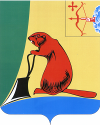 АДМИНИСТРАЦИЯ ТУЖИНСКОГО МУНИЦИПАЛЬНОГО РАЙОНА КИРОВСКОЙ ОБЛАСТИАДМИНИСТРАЦИЯ ТУЖИНСКОГО МУНИЦИПАЛЬНОГО РАЙОНА КИРОВСКОЙ ОБЛАСТИАДМИНИСТРАЦИЯ ТУЖИНСКОГО МУНИЦИПАЛЬНОГО РАЙОНА КИРОВСКОЙ ОБЛАСТИАДМИНИСТРАЦИЯ ТУЖИНСКОГО МУНИЦИПАЛЬНОГО РАЙОНА КИРОВСКОЙ ОБЛАСТИПОСТАНОВЛЕНИЕПОСТАНОВЛЕНИЕПОСТАНОВЛЕНИЕПОСТАНОВЛЕНИЕ08.05.2013№_____251_____пгт Тужапгт ТужаОб утверждении административного регламента предоставления муниципальной услуги «Предоставление информации об организации общедоступного и бесплатного дошкольного, начального общего, основного общего, среднего (полного) общего образования, а так же дополнительного образования в муниципальных образовательных учреждениях Тужинского муниципального района»Об утверждении административного регламента предоставления муниципальной услуги «Предоставление информации об организации общедоступного и бесплатного дошкольного, начального общего, основного общего, среднего (полного) общего образования, а так же дополнительного образования в муниципальных образовательных учреждениях Тужинского муниципального района»Об утверждении административного регламента предоставления муниципальной услуги «Предоставление информации об организации общедоступного и бесплатного дошкольного, начального общего, основного общего, среднего (полного) общего образования, а так же дополнительного образования в муниципальных образовательных учреждениях Тужинского муниципального района»Об утверждении административного регламента предоставления муниципальной услуги «Предоставление информации об организации общедоступного и бесплатного дошкольного, начального общего, основного общего, среднего (полного) общего образования, а так же дополнительного образования в муниципальных образовательных учреждениях Тужинского муниципального района»В соответствии с Федеральным законом от 27.07.2010 № 210-ФЗ «Об организации предоставления государственных и муниципальных услуг», постановлением администрации Тужинского муниципального района от 17.02.2011 № 53 «Об административных регламентах предоставления муниципальных услуг»,  администрация Тужинского муниципального района ПОСТАНОВЛЯЕТ:1. Утвердить административный регламент предоставления муниципальной услуги «Предоставление информации об организации общедоступного и бесплатного дошкольного, начального общего, основного общего, среднего (полного) общего образования, а так же дополнительного  образования в муниципальных образовательных учреждениях Тужинского муниципального района». Прилагается.Контроль за соблюдением административного регламента возложить на управление образования Тужинского муниципального района.Разместить административный регламент на официальном сайте администрации Тужинского муниципального района, в сети Интернет и на Едином портале государственных и муниципальных услуг (www.gosuslugi.ru).Настоящее постановление вступает в силу с момента опубликования в Бюллетене муниципальных нормативных правовых актов органов местного самоуправления Тужинского муниципального района Кировской области.Контроль за выполнением настоящего постановления оставляю за собой.В соответствии с Федеральным законом от 27.07.2010 № 210-ФЗ «Об организации предоставления государственных и муниципальных услуг», постановлением администрации Тужинского муниципального района от 17.02.2011 № 53 «Об административных регламентах предоставления муниципальных услуг»,  администрация Тужинского муниципального района ПОСТАНОВЛЯЕТ:1. Утвердить административный регламент предоставления муниципальной услуги «Предоставление информации об организации общедоступного и бесплатного дошкольного, начального общего, основного общего, среднего (полного) общего образования, а так же дополнительного  образования в муниципальных образовательных учреждениях Тужинского муниципального района». Прилагается.Контроль за соблюдением административного регламента возложить на управление образования Тужинского муниципального района.Разместить административный регламент на официальном сайте администрации Тужинского муниципального района, в сети Интернет и на Едином портале государственных и муниципальных услуг (www.gosuslugi.ru).Настоящее постановление вступает в силу с момента опубликования в Бюллетене муниципальных нормативных правовых актов органов местного самоуправления Тужинского муниципального района Кировской области.Контроль за выполнением настоящего постановления оставляю за собой.В соответствии с Федеральным законом от 27.07.2010 № 210-ФЗ «Об организации предоставления государственных и муниципальных услуг», постановлением администрации Тужинского муниципального района от 17.02.2011 № 53 «Об административных регламентах предоставления муниципальных услуг»,  администрация Тужинского муниципального района ПОСТАНОВЛЯЕТ:1. Утвердить административный регламент предоставления муниципальной услуги «Предоставление информации об организации общедоступного и бесплатного дошкольного, начального общего, основного общего, среднего (полного) общего образования, а так же дополнительного  образования в муниципальных образовательных учреждениях Тужинского муниципального района». Прилагается.Контроль за соблюдением административного регламента возложить на управление образования Тужинского муниципального района.Разместить административный регламент на официальном сайте администрации Тужинского муниципального района, в сети Интернет и на Едином портале государственных и муниципальных услуг (www.gosuslugi.ru).Настоящее постановление вступает в силу с момента опубликования в Бюллетене муниципальных нормативных правовых актов органов местного самоуправления Тужинского муниципального района Кировской области.Контроль за выполнением настоящего постановления оставляю за собой.В соответствии с Федеральным законом от 27.07.2010 № 210-ФЗ «Об организации предоставления государственных и муниципальных услуг», постановлением администрации Тужинского муниципального района от 17.02.2011 № 53 «Об административных регламентах предоставления муниципальных услуг»,  администрация Тужинского муниципального района ПОСТАНОВЛЯЕТ:1. Утвердить административный регламент предоставления муниципальной услуги «Предоставление информации об организации общедоступного и бесплатного дошкольного, начального общего, основного общего, среднего (полного) общего образования, а так же дополнительного  образования в муниципальных образовательных учреждениях Тужинского муниципального района». Прилагается.Контроль за соблюдением административного регламента возложить на управление образования Тужинского муниципального района.Разместить административный регламент на официальном сайте администрации Тужинского муниципального района, в сети Интернет и на Едином портале государственных и муниципальных услуг (www.gosuslugi.ru).Настоящее постановление вступает в силу с момента опубликования в Бюллетене муниципальных нормативных правовых актов органов местного самоуправления Тужинского муниципального района Кировской области.Контроль за выполнением настоящего постановления оставляю за собой.И.о. главы администрации Тужинского муниципального районаИ.о. главы администрации Тужинского муниципального района  Н.А. Бушманов